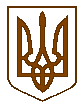 Баришівська  селищна  радаБроварського районуКиївської  областіVIIІ скликанняР І Ш Е Н Н Я21.05.2021                                                                                         № 535-09-08        Про надання дозволу на розроблення проєкту землеустрою щодо відведення земельних ділянок у приватну власністьдля ведення особистого селянського господарства  на території Морозівського старостинського округу        На підставі ст. 41 Конституції України, ст. ст.12, 81, 116, 118, 121 Земельного кодексу України, ст. 26 Закону України „Про місцеве самоврядування в Україні”, розглянувши заяви громадян, в яких вони просять дати дозвіл на розроблення проєкту   землеустрою щодо відведення земельної ділянки  у приватну власність для ведення особистого селянського господарства, враховуючи пропозиції комісії з питань  регулювання  земельних ресурсів та  відносин, містобудування та архітектури охорони довкілля та благоустрою населених пунктів,  селищна рада                                                       в и р і ш и л а:                                                                                                                                                                      1.Надати дозвіл на розроблення проєкту  землеустрою щодо відведення  земельної  ділянки  у приватну власність для ведення особистого селянського господарства на території Морозівського старостинського округу громадянам:      -Пустобаєвій Вікторії Михайлівні, жительці м.Добропілля, вул.Ременного,15,кв.57, на земельну ділянку  площею 0,1017 га для ведення особистого селянського господарства в с. Морозівка, поле.1;      -Пустобаєву Івану Вікторовичу, жителю с.Морозівка, вул. Садова 14,кв.31, на земельну ділянку площею 0,1026 га для ведення особистого селянського господарства в с. Морозівка, поле.1;      -Леуш Вірі Олександрів, жительці м.Березань, вул.Зарічна,35, на земельну ділянку  площею 0,2000 га для ведення особистого селянського господарства в с. Морозівка, поле.5/діл.49;      -Ситніку Валентину Володимировичу, жителю с.Морозівка, вул. Яблунева,2А, на земельну ділянку  орієнтовною площею 0,1500 га для ведення особистого селянського господарства в с. Морозівка, поле.1/діл.70;      -Маріуці Аллі Ергашівні, жительці м.Київ, вул.Обухівська,139, кв.107, на земельну ділянку  площею 0,1008 га для ведення особистого селянського господарства в с. Морозівка, поле.5/діл.95;      -Красівській Валентині Миколаївні, жительці с.Морозівка, вул.Садова,8, кв.34, на земельну ділянку  площею 0,1458 га для ведення особистого селянського господарства в с. Морозівка, поле.5/діл.223;      -Василенко Юлії Володимирівні, жительці с.Морозівка, вул.Садова,8, кв.26, на земельну ділянку  площею 0,1056 га для ведення особистого селянського господарства в с. Морозівка, поле.1/діл.21;      -Василенку Максиму Віталійовичу, жителю с.Морозівка, вул. Садова8,кв.26, на земельну ділянку площею 0,1041 га для ведення особистого селянського господарства в с. Морозівка, поле.1/діл.51;      -Бідношеї Наталії Іванівні, жительці с.Морозівка, вул.Садова,11, кв.3, на земельну ділянку  площею 0,10 га для ведення особистого селянського господарства в с. Морозівка, поле.1/діл.134;      -Аркуші Вірі Михайлівні, жительці с.Морозівка, вул.Д.Поповича,33,на земельну ділянку орієнтовною площею 0,1000 га для ведення особистого селянського господарства в с. Морозівка, поле.1/діл.210;      -Сукуру Олегу Олексійовичу, жителю с.Морозівка, вул. Садова,14,кв.40, на земельну ділянку площею 0,1668 га для ведення особистого селянського господарства в с. Морозівка, поле.1/діл.154;      -Гребешеву Володимиру Володимировичу, жителю с.Морозівка, вул. Садова,5,кв.13, на земельну ділянку площею 0,1210 га для ведення особистого селянського господарства в с. Морозівка, поле.5/діл.213;       -Галушці Світлані Валентинівні, жительці с. Морозівка, вул. Садова,1,кв.1, на земельну ділянку орієнтовною площею 0,2066 га для ведення особистого селянського господарства в с. Морозівка, поле.1/діл.70;      -Божку Олегу Вікторовичу, жителю с. Морозівка, вул. Садова,14,кв.6, на земельну ділянку (площа буде уточнена проектом) для ведення особистого селянського господарства в с. Морозівка, поле.1/діл.112.         2.Роботи із розроблення проєкту землеустрою  розпочати після складання    зацікавленою стороною договору на їх виконання.			         3.Проєкт землеустрою погодити відповідно до вимог земельного     законодавства.            4.Після погодження проєкту землеустрою  подати його до селищної ради для підготовки рішення про передачу земельної ділянки у приватну власність.              5.Оприлюднити рішення на офіційному веб-сайті Баришівської селищної ради.          6.Контроль за виконанням рішення покласти на постійну  комісію з питань  регулювання  земельних ресурсів та  відносин, містобудування та архітектури охорони довкілля та благоустрою населених пунктів.            Секретар селищної ради                                Надія СЛУХАЙ